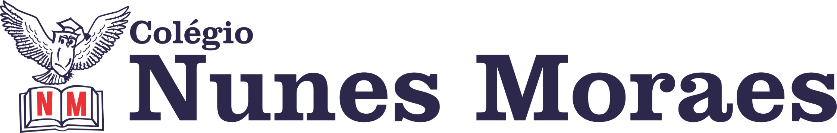 AGENDA DIÁRIA 3º ANO, 20 DE OUTUBRO1ª AULA: LÍNGUA PORTUGUESA.Língua Portuguesa/Atividades Suplementares: Atividade 15.  Págs.: 67 a 71.Objeto de conhecimento: Dígrafos; Emprego do H no início das palavras e no meio das sílabas.Aprendizagens essenciais: Identificar e escrever corretamente palavras com dígrafos; reconhecer as relações irregulares geradas pela letra H.Link da videoaula: https://youtu.be/1rmJanf-PqQ ROTEIRO DA AULAAtividades propostas: Atividades Suplementares: Atividade 15- Dígrafos e emprego do H p.67 a 69.Atividade para casa: Atividades Suplementares p.70 e 71.2ª AULA: MATEMÁTICA.Capítulo 14: Dividir pra valer.      Págs.: 97 e 98.Objetos de conhecimento: Problemas envolvendo diferentes significados da divisão.Aprendizagens essenciais: Organizar as possibilidades de ocorrência de um evento: possível,  impossível,  provável.Link da videoaula: https://youtu.be/onPMmr01BX4 ROTEIRO DA AULAAtividades propostas: Certeza ou possibilidade? p.97 e 98, questões 11 a 13.3ª AULA:AVALIAÇÃO DO PARADIDÁTICO 2- “O SOM DE CADA UM”Para os alunos do ensino remoto, orientação pelo Meet. 4ª AULA: ARTECapítulo 14: Criando e brincando com a voz.      Págs.: 167 a 171Objetos de conhecimento: Potencialidades criativas da voz.Aprendizagens essenciais: Desenvolver a autonomia, a crítica, a autoria e o trabalho coletivo e colaborativo nas artes.Link da videoaula: https://youtu.be/M6ONoflcA-c ROTEIRO DA AULAAtividades propostas: Histórias,  bichos e personagens p.167 e 168; Agora é com você p.169 é 170; Para relembrar p.171.Bons estudos e uma ótima quarta-feira!